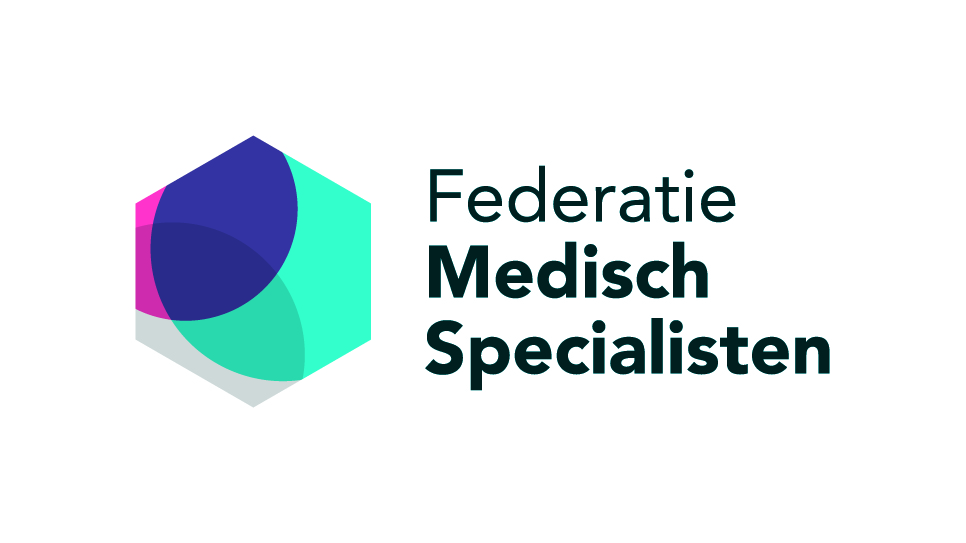 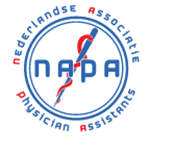 WerkformulierImplementatie TaakherschikkingVoor het maken van organisatie-, en werkafspraken rond taakherschikking op lokaal niveauPhysician AssistantVersie nr. 2.0, Oktober 2019	Dit formulier is opgesteld door de Federatie Medisch Specialisten en de Nederlandse Associatie Physician Assistants (NAPA). Het formulier past bij de Handreiking Implementatie Taakherschikking van de KNMG (2012). Dit document is met grote zorgvuldigheid samengesteld. Gerealiseerd moet worden dat dit formulier slechts een uitwerking is van de Handreiking Implementatie Taakherschikking KNMG en niet alle aspecten en nuances tot in detail in zich draagt. Bij herziening van de wettekst dient dit werkformulier te worden herzien. Werkformulier Implementatie Taakherschikking Physician Assistant Inleiding Taakherschikking is het structureel herverdelen van taken en bijbehorende verantwoordelijkheden van medisch specialisten aan andere beroepsbeoefenaren in de zorg, zoals de Physician Assistant (PA). Een PA kan diverse taken van een medisch specialist overnemen waaronder een aantal voorbehouden handelingen (Wet BIG art 3 en 36). Het betreft medische handelingen die voorspelbaar en van beperkte complexiteit zijn, routinematig worden verricht en binnen het deskundigheidsgebied vallen waarin de PA is opgeleid. De PA moet bekwaam zijn om deze handelingen te verrichten.Doel van dit werkformulier – afspraken op lokaal/ individueel niveauOp instellings-, en afdelingsniveau is het voor de kwaliteit van zorg van belang dat er duidelijke samenwerkingsafspraken zijn tussen de beroepsbeoefenaren in de zorg. Dit werkformulier kan gebruikt worden om op lokaal/individueel niveau samenwerkingsafspraken te maken over de taakherschikking tussen de PA en de medisch specialist. Het document is geenszins verplicht van aard. Er zijn samenwerkingsafspraken tussen verschillende wetenschappelijke verenigingen van medisch specialismen en de Nederlandse Associatie Physician Assistants (NAPA) opgesteld. In een samenwerkingsdocument, ook wel een consensusdocument genoemd, worden de landelijke kaders voor de lokale samenwerking tussen PA’s en medisch specialisten beschreven. Dit kan behulpzaam zijn bij het opstellen van de lokale werkafspraken. De samenwerkingsafspraken zijn te raadplegen op: www.napa.nl/taakherschikkingWerkformulier Implementatie taakherschikkingOrganisatie-, en werkafspraken taakherschikking Physician Assistant  Organisatie & SamenwerkingDeze afspraken betreffen de samenwerking tussen: InstellingZiekenhuis: 	     Locatie: 	     Afdeling/vakgroep: 	     Medisch specialist(en)Naam:      Naam:      Naam:      Gegevens Physician AssistantNaam:      BIG nummer:      Opleiding afgerond in: 	     Registratie Kwaliteitsregister d.d.: 	     Herregistratie Kwaliteitsregister d.d.: 	     Aanvullende opleiding/scholing: 	     Werkafspraken AlgemeenEen PA werkt in een samenwerkingsverband met praktiserend medisch specialisten. Binnen het samenwerkingsverband zijn schriftelijke werkafspraken gemaakt over de inzet van de PA en is de continuïteit van zorg en opvang van zorg bij calamiteiten, zowel overdag als in de ANW-uren, gewaarborgd. Er vindt afstemming plaats met andere disciplines in en buiten de instelling.Wie is het (eerste) aanspreekpunt voor de PA voor de medisch inhoudelijke afstemming? 
     Tot het gebied van deskundigheid van de PA wordt gerekend het zelfstandig indiceren en verrichten van handelingen op het deelgebied van de geneeskunst waarbinnen de PA is opgeleid. Deze handelingen omvatten het onderzoeken, behandelen en begeleiden van patiënten met veel voorkomende aandoeningen binnen dat deelgebied van de geneeskunst.Binnen welk(e) medisch specialisme(n) is de PA werkzaam? 
     Welke medische taken neemt de PA op zich in het kader van taakherschikking? Voorbehouden handelingenDe PA mag volgens de Wet BIG acht voorbehouden handelingen uitvoeren, mits voldaan wordt aan enkele voorwaarden. Deze voorwaarden zijn als volgt. Het moet gaan om handelingen die:op grond van de wet aan de PA zijn toegekend, endie vallen binnen het deskundigheidsgebied waarin de PA is opgeleid, endie van een beperkte complexiteit zijn, en die routinematig worden verricht, enwaarvan de risico’s te overzien zijn.Om de handelingen zelfstandig uit te kunnen voeren, moet de PA bekwaam zijn om de betreffende handeling te verrichten. Welke voorbehouden diagnostische- en therapeutische handelingen worden door de PA uitgevoerd en op welke wijze wordt deze uitgevoerd: volledig zelfstandig of in opdracht van de medisch specialist? * In dit overzicht worden de meest voorkomende handelingen genoemd en is mogelijk niet uitputtend. Alle overige handelingen vinden plaatst in onderling overleg en onder eigen verantwoordelijkheid van de professional. Daarbij geldt de algemene regel bevoegd, mits bekwaam ** De PA kan geen opdracht verlenen aan een andere zorgverlener tot het voorschrijven van UR geneesmiddelen, indien deze niet zelfstandig bevoegd is. Geprotocolleerde zorgDe vakgroep werkt aan de hand van landelijk geldende richtlijnen, standaarden en daarvan afgeleide protocollen en eventueel hieruit voortvloeiende lokale werkafspraken, bijvoorbeeld met huisartsen. Welke specifieke lokale werkafspraken/protocollen zijn gemaakt (bijv. i.h.k.v. ketenzorg)?
     VerwijsbeleidDe PA is bevoegd tot verwijzen naar, consulteren van en samenwerken met artsen en met andere beroepsbeoefenaren in de zorg. Welke specifieke afspraken zijn binnen de vakgroep/ziekenhuis gemaakt over het consulteren van medisch specialisten of (door-)verwijzen van patiënten (bijv. i.h.k.v. ketenzorg of terugverwijzen naar de huisarts)?
     Welke afspraken zijn gemaakt over het opnemen, ontslaan en overplaatsen van patiënten van of naar een andere afdeling, naar een andere instelling of naar huis? 
     EvaluatieParticipeert de PA in patiëntbespreking/complicatiebespreking/obductiebespreking?
     Op welke manier en door wie wordt de door PA geleverde zorg geëvalueerd?
     Hoe participeert de PA in de vakgroep met medisch specialisten? 
     Registreren en declarerenElke zelfstandige zorgactiviteit die door een PA wordt uitgevoerd dient met een AGB-code te worden geregistreerd. Welke afspraken zijn gemaakt over de wijze van registreren en declareren:Met de vakgroep?
     Met het ziekenhuis/de zorginstelling?
     Overige afspraken /opmerkingenEvaluatie Datum/ moment evaluatie werkafspraken:       Voor akkoordNaam Physician Assistant      Datum      Namens vakgroep, Medisch specialist      Datum      Welke voorbehouden (diagnostische - en therapeutische) handelingen worden uitgevoerd? Wijze waarop handeling wordt uitgevoerd Toelichting/ Beschrijving van specifieke (diagnostische / therapeutische) handeling(en).  Evt. verwijzen naar OSATS /EPA’sWelke voorbehouden (diagnostische - en therapeutische) handelingen worden uitgevoerd? Wijze waarop handeling wordt uitgevoerd Toelichting/ Beschrijving van specifieke (diagnostische / therapeutische) handeling(en).  Evt. verwijzen naar OSATS /EPA’sHeelkundige handelingen Van toepassing Niet van toepassing Volledig zelfstandig Heelkundige handelingen Van toepassing Niet van toepassing In overleg/opdracht van medisch specialistEndoscopieën  Van toepassing Niet van toepassing Volledig zelfstandig Endoscopieën  Van toepassing Niet van toepassing In overleg/opdracht van medisch specialistCatheterisaties Van toepassing Niet van toepassing Volledig zelfstandig Catheterisaties Van toepassing Niet van toepassing In overleg/opdracht van medisch specialistInjecties Van toepassing Niet van toepassing Volledig zelfstandig Injecties Van toepassing Niet van toepassing In overleg/opdracht van medisch specialistPuncties Van toepassing Niet van toepassing Volledig zelfstandig Puncties Van toepassing Niet van toepassing In overleg/opdracht van medisch specialistElectieve Cardioversie Van toepassing Niet van toepassing Volledig zelfstandig Electieve Cardioversie Van toepassing Niet van toepassing In overleg/opdracht van medisch specialistDefibrillatie Van toepassing Niet van toepassing Volledig zelfstandig Defibrillatie Van toepassing Niet van toepassing In overleg/opdracht van medisch specialistVoorschrijven van UR- geneesmiddelen** Van toepassing Niet van toepassing Volledig zelfstandig Voorschrijven van UR- geneesmiddelen** Van toepassing Niet van toepassing In overleg/opdracht van medisch specialist